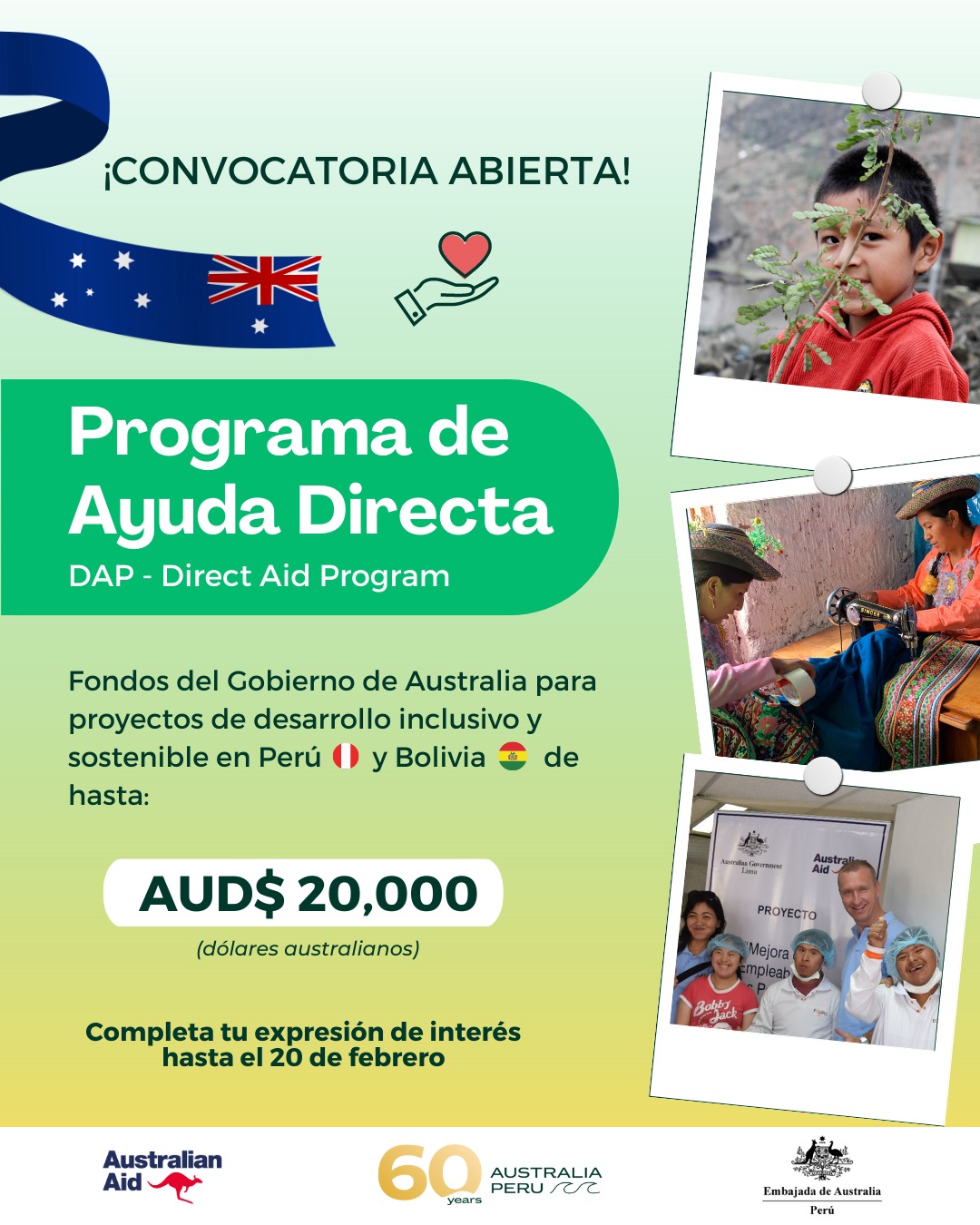 Atención organizaciones sociales! 🇵🇪🙌🏽¡Los fondos de cooperación 🫴❤️del Gobierno de Australia 🇦🇺 están de vuelta!Envía tu expresión de interés 📩 y podrás ser uno de los proyectos beneficiarios, accediendo a fondos no reembolsables de hasta AUD$ 20,000 💰 (S/. 52,000 aprox) para transformar comunidades vulnerables 🫶.Requisitos:✅ Ser una organización sin fines de lucro (ej. ONGs, asociaciones, instituciones educativas, etc.)✅ Estar legalmente constituidos, activos, y contar con al menos 2 años de operaciones.✅ Tener sede en Perú o Bolivia y/o realizar proyectos en estos países.✅ Tener un proyecto de desarrollo sostenible que mejore la calidad de vida de comunidades vulnerables.ℹ️Conoce más en👇: https://bit.ly/3kW6vHi📁Completa el formulario de para la "expresión de interés" en👇: https://dap.smartygrants.com.au/peru-bolivia2023🗓️ FECHA LÍMITE: 20 de febreroNo dejes pasar esta oportunidad, ¡transformemos realidades !🇦🇺❤🇵🇪🇧🇴❓Consultas: australiainlima@gmail.com👉🏽Redes Sociales: @embauslima